République Algérienne Démocratique et Populaire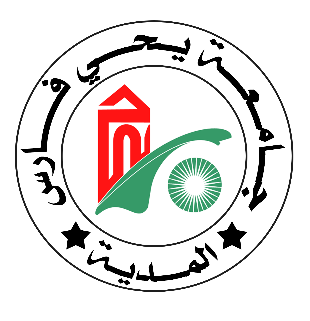 السنة الجامعية 2022-2023 طلبة التسجيل في شهادة تخرج وفق القرار 1275دبلوم – شركة ناشئة  دبلوم – براءة اختراع  ملخص المشروع : ............................................................................................................................................................................................................................................................................................................................................................................................................................................................................................................................................................................................................................................................................................................................................................................................................................................................................................................................................................................................................الكلمات المفتاحية :.....................................................................................................................................................................................................النتائج الاقتصادية المتوقعة : .......................................................................................................................................................................................................................................................................................................................................................................................................................................................................................................................................................................................................توقيع الطلبة 	توقيع الأساتذة ملاحظة : من الأحسن ارفاق مشروع بمخطط العمل التجاري " business model canvas ".الشعبة : …………………………..................التخصص : ....................................................	عنوان المشروع 	 ……………………………………………………………………………………………………………………………………المشرف المشرف المساعد    مستوى الطلبة المسجلين                                                  مستوى الطلبة المسجلين                                               